Field History Data Collection Sheet – Nutrient Management Spear Program --- Cover Crop Project 2012/2013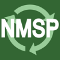 Cornell University Department of Animal Science   Farm Name:Farm Address:     City:                                                                     	 	   State:                                          	      Zip:         Crop Year:   Questions?      Contact: Quirine Ketterings qmk2@cornell.edu, 607-255-3061  Field History Survey1) Field ID							2) Field Size                        					            acres3) County							4) Soil Type5) Drained or Undrained						6) Crop Variety (company and variety ID)7) Planting Date (corn)							8) BMR? Y / N9) Planting Density (for corn)					10) 30"-36", 15", or Twin Rows?11) Cover Crops in Rotation 					12) Crop Rotation		Sod	Crop Code - NameSeeding Date									2013Seeding Rate									2012What Cover Crop?								2011Seeding Method?								2010Est. Termination/Harvest Date?								Termination/Harvest Method?				(chemical, plowdown, harvest and plowdown, etc)				13) If Rotation included sod in 2010, estimated % legume when 		14) For Sod: Terminated When?		15) For Sod: Terminated How?rotated into corn?      <1% Legume										Spring			     Chemical   1-25% Legume								            Before Labor Day			  Plowdown26-50% Legume								               After Labor Day		         	          Other    >50% Legume										OtherField History Data Collection Sheet – Nutrient Management Spear Program --- Cover Crop Project 2012/2013Cornell University Department of Animal Science16) Current and Past Manure Applications		   2012					                   2012				   2011         Growing Season - Corn			Growing Season - Cover crop		Growing SeasonApplication #1		          Application #2		    Seeding time Application	         Sum of Applications        Animal Type      RateGallons/acre or Ton/acre?  Month17) Application MethodInjected        Incorporated in 1 day      Incorporated in 2 days      Incorporated in 3 days   Incorporated in 4-5 days Incorporated after 5 days               Not Incorporated          Incorporation Equip.(e.g., moldboard plow, chisel plow, disc, turbo disc, field cultivator, aeration tool)18) Manure Analysis		2012			                2012				  2012				   2011 Density				 lbs/gal			                lbs/gal				   lbs/gal				   lbs/gal% Solids				% as is				% as is				   % as is				   % as is          Inorganic-N				% as is				% as is				   % as is				   % as is             Organic-N				% as is				% as is				   % as is				   % as is     P2O5				% as is				% as is				   % as is				   % as is       K2O				% as is				% as is				   % as is				   % as isField History Data Collection Sheet – Nutrient Management Spear Program --- Cover Crop Project 2012/2013Cornell University Department of Animal Science19) Fertilizers for Crops in:	2012Fertilizer #1	            Units	          	Fertilizer #2	       Units		Fertilizer #3	  Units Application Date         Nitrogen (N)			             %				%				   %            Phosphorus (P2O5)			             %				%				   % Potassium (K2O)			             %				%				   % Application RateGallons/acre or Ton/acre?               If Liquid, Density?			             lbs/gal				        lbs/gal				   lbs/gal          Application Method(preplant/broadcast, preplant/broadcast & incorporate, starter/banded, starter/popup, sidedress/broadcast, topdress, sidedress/incorporate)20) Did any of the following conditions occur this year? (#1 = most impact, #6 = least impact):- weed pressure - insect damage - hail damage - severe compaction - lodging - other   			      			Define "other"           #1					      #2					#3		           #4					      #5					#621) Crop Yield	 Amount? (wet ton/acre)	Units				% Moisture22) Additional Field Information of Relevance?